 УПРАВЛЕНИЕ ФЕДЕРАЛЬНОЙ СЛУЖБЫ ГОСУДАРСТВЕННОЙ РЕГИСТРАЦИИ, 
КАДАСТРА И КАРТОГРАФИИ 
ПО РЕСПУБЛИКЕ БУРЯТИЯ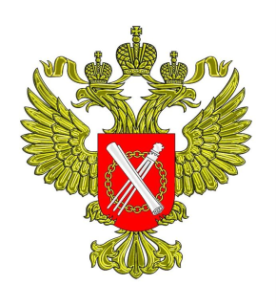 	г. Улан-Удэ
21.06.2013 г.Пресс-релиз«Вестнику недвижимости» 1 год!Единственное в Бурятии бесплатное издание – помощник в сфере недвижимости - празднует свой первый юбилей.Год назад на презентации официального издания Управления Росреестра по Республике Бурятия руководитель ведомства Ирина Шаргаева отмечала: «В настоящее время учетно-регистрационная сфера претерпевает значительные изменения, как в законодательной базе, так и в подходе к предоставлению гос. услуг, и представление о сфере регистрации и учета в ближайшем будущем кардинально поменяется. Уже сегодня мы можем сказать, что ничего сложного в процедурах нет. И с помощью «Вестника недвижимости» мы хотим продемонстрировать вам это».И сегодня можно сказать, что вестник достигает этой цели. Произошел сдвиг в сознании не только граждан, но и представителей органов государственной власти, в особенности, в районах Бурятии. Издание пользуется популярностью. Ряд организаций, а также граждан, обращаются в Управление с просьбой включить их в список пунктов распространения.Наряду с печатным изданием Управление Росреестра выпускает и электронную версию «Вестника недвижимости», расположенного по адресу www.rosreestr03.ru Сайт создан в соответствии с печатной версией вестника, однако обладает более широкими функциями, а новостная лента обновляется ежедневно.В электронной версии, например, можно найти нормативно-правовые документы. Они распределены по сферам деятельности Управления. Можно заполнить книгу отзывов или принять участие в опросе. На сайте также можно посмотреть фоторепортажи и видеосюжеты, узнать, «закулисную» жизнь сотрудников Управления и даже почитать блоги руководства.Напоминаем, «Вестник недвижимости» распространяется бесплатно в офисах приема, также в аппарате Управления, территориальных отделах Управления во всех районах Бурятии, филиале ФГБУ «ФКП Росреестра» по РБ, государственных учреждениях, Многофункциональном центре РБ, Гильдии риэлторов РБ. «Вестник недвижимости» вы также можете найти в Национальной библиотеке РБ, Городской библиотеке им. Исая Калашникова, и их филиалах.С PDF-версией издания вы можете ознакомиться на сайте Управления www.to03.rosreestr.ru в разделе «Новости" – «Вестник недвижимости».http://www.to03.rosreestr.ru/www.rosreestr03.ru С уважением,
пресс-служба Управления 
Федеральной службы
государственной регистрации,
кадастра и картографии
по Республике БурятияКонт. тел.: 8 (3012) 29-74-84